О подготовке и праздновании 70-й годовщины Победы в Великой Отечественной войне 1941-1945 годов     В соответствии с Федаральным законом от 06.10.2003 г. № 131-ФЗ «Об общих прнципах организации местного самоуправления в Российской Федарации», во исполнение Указа Президента Республики Башкортостан от 31 декабря 2013 года № УП -436 «О подготовке и праздновании 70-й годовщины Победы в Великой Отечественной войне 1941-1945 годов», Распоряжения Президента Республики Башкортостан от 09 апреля 2014 года № РП -80, Администрация сельского поселения Бурлинский сельсовет муниципального района Гафурийский район РБ                                                ПОСТАНОВЛЯЕТ:    1. Утвердить план мероприятий по подготовке и празднованию  70-й годовщины Победы в Великой Отечественной войне 1941-1945 годов в муниципальном районе Гафурийский район Республики Башкортостан согласно приложению к настоящему постановлению (Приложение № 1);     2. Постановление вступает в силу со дня его подписания;     3. Контроль за исполнением настоящего постановления оставляю за  собой.Глава сельского поселения                                                   Р.Х.ХисматуллинБАШОРТОСТАН ЕСПУБЛИКАҺЫГАФУРИ РАЙОНЫ МУНИЦИПАЛЬ РАЙОНЫБУРЛЫ АУЫЛ СОВЕТЫАУЫЛ БИЛӘМӘҺЕХАКИМИТЕ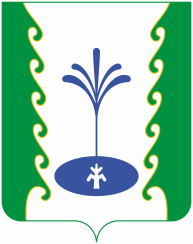 РЕСПУБЛИКА БАШКОРТОСТАНАДМИНИСТРАЦИЯСЕЛЬСКОГО ПОСЕЛЕНИЯ БУРЛИНСКИЙ СЕЛЬСОВЕТМУНИЦИПАЛЬНОГО РАЙОНАГАФУРИЙСКИЙ РАЙОНАРАР«23» гинуар 2015 й.      № 1ПОСТАНОВЛЕНИЕ«23» январь 2015 г.